
БРОВАРСЬКА РАЙОННА РАДА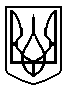 КИЇВСЬКОЇ ОБЛАСТІП Р О Т О К О Лзасідання 76 позачергової сесії Броварської районної ради VІІ скликання від 03 вересня 2020 року                                                                                                            м. БровариУ роботі 76 позачергової сесії Броварської районної ради VІІ скликання взяли участь:- Клименко Микола Федорович, голова Броварської районної державної адміністрації;- Мордач Оксана Григорівна, керівник апарату Броварської районної державної адміністрації.Веде сесію:Гришко Сергій Миколайович, голова Броварської районної ради                     VІІ скликання.Затвердження порядку денного:Всього депутатів   - 36Було присутніх      - 21Із депутатів Броварської районної ради відсутні: Бригинець Борис ІвановичВоєвуцька Діляра МідхатівнаДеменко Анатолій ВолодимировичДяченко Валерій ВасильовичЗалозний Микола ВолодимировичКорнійко Сергій ОлександровичОксюта Олег ВасильовичПлющ Олексій АнатолійовичСтоляр Ірина ВасилівнаСтоляр Олег АнатолійовичСубботін В’ячеслав МиколайовичЧабур Валерій ІвановичШибіко Роман МихайловичШитий Євгеній МихайловичЩиголь Володимир ВалерійовичВиступив:Гришко Сергій Миколайович, голова Броварської районної ради, повідомив, що у залі зареєструвалися 21 депутатів та запропонував розпочати засідання       76 позачергової сесії. Головуючий поставив дану пропозицію на голосування.Проведення процедури поіменного голосування.Голосували:«За» - 20 ; «проти» - 1; «утримались» - 0; «не голосували» - 0.Протокол поіменного голосування додається.Вирішили:Пропозицію прийнято більшістю голосів.Виступили:Головуючий оголосив 76 позачергову сесію Броварської районної ради VІІ скликання відкритою.(Звучить Гімн України)  На сесії присутні:- Литвиненко Віталій Володимирович, журналіст «Громадський захист Київщини».Гришко Сергій Миколайович, голова Броварської районної ради, повідомив, що відповідно до розпорядження від 1 вересня 2020 року № 147 скликана 76 позачергова сесія Броварської районної ради VІІ скликання та запропонував затвердити порядок денний:Про затвердження Переліків першого та другого типу об’єктів оренди комунальної власності Броварської районної ради, щодо яких прийнято рішення про передачу в оренду.Про внесення змін до Програми збереження фондів Трудового архіву Броварського району на 2020 рік.Про передачу нерухомого майна та земельної ділянки із спільної власності територіальних громад сіл, селищ Броварського району до комунальної власності об’єднаної територіальної громади Калинівської селищної ради.Різне.Проведення процедури поіменного голосування.Голосували:«За» - 21 ; «проти» - 0 ; «утримались» - 0; «не голосували» - 0.Протокол поіменного голосування додається.Вирішили:Затвердити порядок денний.Головуючий запропонував затвердити регламент проведення засідання: для доповіді – до 5 хв.;для виступу – до 3 хв.;для репліки – до 1 хв. поцікавився чи будуть інші пропозиції (не надійшли) та поставив на голосування дану пропозицію.Проведення процедури поіменного голосування.Голосували:«За» - 21 ; «проти» - 0 ; «утримались» - 0;«не голосували» - 0.Протокол поіменного голосування додається.Вирішили:Затвердити регламент проведення засідання. 1.Слухали:Про затвердження Переліків першого та другого типу об’єктів оренди комунальної власності Броварської районної ради, щодо яких прийнято рішення про передачу в оренду.Головуючий запросив до доповіді Гоголіну А.В.,        до співдоповіді Юрченко О.Б., Козлова О.К.,         Куценка О.М.Доповідала:Гоголіна А.В., заступник голови районної ради, доповіла з даного питання.Співдоповідали:Юрченко Ольга Борисівна, заступник голови постійної комісії з питань комунальної власності, повідомила, що постійна комісія розглянула дане питання на своєму засіданні та рекомендує проект рішення підтримати.Козлов Олександр Костянтинович, голова постійної комісії з питань бюджету, фінансів, соціально- економічного розвитку, повідомив, що постійна комісія розглянула дане питання на своєму засіданні та рекомендує проект рішення підтримати.Куценко Олександр Миколайович, заступник голови постійної комісії з питань регламенту, депутатської етики, законності та правопорядку, повідомив, що постійна комісія розглянула дане питання на своєму засіданні та рекомендує проект рішення підтримати.Головуючий поставив на голосування проект рішення.Проведення процедури поіменного голосування.Голосували:«За» - 21 ; «проти» - 0 ; «утримались» - 0; «не голосували» - 0.Протокол поіменного голосування додається.Вирішили:Прийняти рішення сесії районної ради                           № 1031-76 позач.-VІІ (додається).2.Слухали:Про внесення змін до Програми збереження фондів Трудового архіву Броварського району на 2020 рік.Головуючий запросив до доповіді Гоголіну А.В.,        до співдоповіді Юрченко О.Б., Козлова О.К.,         Куценка О.М.Доповідала:Гоголіна А.В., заступник голови районної ради, доповіла з даного питання.Співдоповідали:Юрченко Ольга Борисівна, заступник голови постійної комісії з питань комунальної власності, повідомила, що постійна комісія розглянула дане питання на своєму засіданні та рекомендує проект рішення підтримати.Козлов Олександр Костянтинович, голова постійної комісії з питань бюджету, фінансів, соціально- економічного розвитку, повідомив, що постійна комісія розглянула дане питання на своєму засіданні та рекомендує проект рішення підтримати.Куценко Олександр Миколайович, заступник голови постійної комісії з питань регламенту, депутатської етики, законності та правопорядку, повідомив, що постійна комісія розглянула дане питання на своєму засіданні та рекомендує проект рішення підтримати.Головуючий поставив на голосування проект рішення.Проведення процедури поіменного голосування.Голосували:«За» - 21 ; «проти» - 0 ; «утримались» - 0; «не голосували» - 0.Протокол поіменного голосування додається.Вирішили:Прийняти рішення сесії районної ради                           № 1032-76 позач.-VІІ (додається).3.Слухали:Про передачу нерухомого майна та земельної ділянки із спільної власності територіальних громад сіл, селищ Броварського району до комунальної власності об’єднаної територіальної громади Калинівської селищної ради.Головуючий запросив до доповіді Гоголіну А.В.,        до співдоповіді Юрченко О.Б., Козлова О.К.,         Куценка О.М.Доповідала:Гоголіна А.В., заступник голови районної ради, доповіла з даного питання.Співдоповідали:Юрченко Ольга Борисівна, заступник голови постійної комісії з питань комунальної власності, повідомила, що постійна комісія розглянула дане питання на своєму засіданні та рекомендує проект рішення підтримати.Козлов Олександр Костянтинович, голова постійної комісії з питань бюджету, фінансів, соціально- економічного розвитку, повідомив, що постійна комісія розглянула дане питання на своєму засіданні та рекомендує проект рішення підтримати.Куценко Олександр Миколайович, заступник голови постійної комісії з питань регламенту, депутатської етики, законності та правопорядку, повідомив, що постійна комісія розглянула дане питання на своєму засіданні та рекомендує проект рішення підтримати.Головуючий поставив на голосування проект рішення.Проведення процедури поіменного голосування.Голосували:«За» - 19; «проти» - 0 ; «утримались» - 2; «не голосували» - 0.Протокол поіменного голосування додається.Вирішили:Прийняти рішення сесії районної ради                           № 1033-76 позач.-VІІ (додається).4.Слухали:Різне.Виступили:Головуючий повідомив про утворення в Броварській районній раді депутатської групи «За Життя» до якої увійшли: Шибіко Р.М., Кеуш О.Ф., Лук’яненко Р.М.,        Юрченко О.Б., Чабур В.І.Гришко Сергій Миколайович, голова районної ради, порушив питання передачі нерухомого майна із спільної власності територіальних громад сіл, селищ Броварського району до комунальної власності об’єднаних територіальних громад.Лук’яненко Р.М., Борсук О.М., Шульга В.Є. взяли участь в обговорені даного питання.Шульга Валентина Євгеніївна, депутат районної ради, запропонувала доручити відділу комунального майна виконавчого апарату районної ради терміново підготувати алгоритм передачі комунального майна територіальним громадам.Головуючий поставив на голосування пропозицію голови постійної комісії Броварської районної ради Шульги В. Є.Проведення процедури поіменного голосування.Голосували:«За» - 20; «проти» - 0 ; «утримались» - 1; «не голосували» - 0.Протокол поіменного голосування додається.Вирішили:Пропозицію підтримано більшістю голосів.Головуючий зазначив, що порядок денний 76 позачергової сесії Броварської районної ради Київської області VІІ скликання вичерпано та оголосив пленарне засідання закритим. (Звучить Гімн України).Голова радиС.М.ГришкоСекретаріат сесіїТ.О.КолісниченкоТ.А.Філіпова